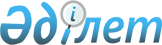 Қазақстан Республикасы Үкіметінің 1998 жылғы 26 тамыздағы N 803 қаулысына толықтыру енгізу туралы
					
			Күшін жойған
			
			
		
					Қазақстан Республикасы Үкіметінің 2002 жылғы 11 маусымдағы N 632 қаулысы. Күші жойылды - Қазақстан Республикасы Үкіметінің 2014 жылғы 24 ақпандағы № 129 қаулысымен

      Ескерту. Күші жойылды - ҚР Үкіметінің 24.02.2014 № 129 қаулысымен (алғашқы ресми жарияланған күнінен бастап қолданысқа енгізіледі).      1. Қазақстан Республикасының Үкіметі қаулы етеді: 

      "Қазақстан Республикасының әскери қызметшілеріне, ішкі істер, Әділет министрлігінің қылмыстық-атқару жүйесі органдарының қызметкерлерінің еңбек сіңірген жылдарын есептеудің, бір жолғы жәрдемақылар тағайындау мен оны төлеудің ережесін бекіту туралы" Қазақстан Республикасы Үкіметінің 1998 жылғы 26 тамыздағы N 803 P980803_ қаулысына (Қазақстан Республикасының ПҮКЖ-ы, N 29, 255-құжат) мынадай толықтыру енгізілсін: 

      көрсетілген қаулымен бекітілген Қазақстан Республикасының әскери қызметшілеріне, ішкі істер, Әділет министрлігінің қылмыстық-атқару жүйесі органдарының қызметкерлеріне еңбек сіңірген жылдарын есептеудің, бір жолғы жәрдемақыларын тағайындау мен оны төлеудің ережелеріндегі:

      3-тармақтың 4) тармақшасы мынадай мазмұндағы абзацпен толықтырылсын:

      "ұлттық қауіпсіздік органдары әскери қызметшілерінің шетел мемлекеттерінің арнайы қызметтері мен ұйымдарында, сондай-ақ қылмыстық топтарына тапсырмаларды орындау уақыты.".

      2. Осы қаулы қол қойылған күнінен бастап күшіне енеді.      Қазақстан Республикасының

      Премьер-Министрі
					© 2012. Қазақстан Республикасы Әділет министрлігінің «Қазақстан Республикасының Заңнама және құқықтық ақпарат институты» ШЖҚ РМК
				